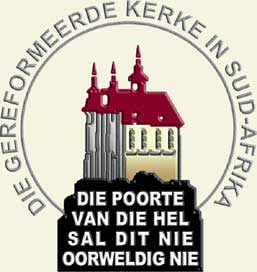 Letter of credence								[DATE]                                                                                                                               The church council of the Reformed Church [NAME], during its meeting of [DATE], appointed the following brothers as delegates to the classis [NAME] on [DATE] at the Reformed Church [NAME]:Primi : 								Secundi :                                                                                                 Rev. 	[NAME & SURNAME	]				Elder 	[NAME & SURNAME] Elder 	[NAME & SURNAME]				Elder 	[NAME & SURNAME]The above mentioned brothers hereby receive authority to act on behalf of the church council in accordance with the Word of God, the Three Forms of Unity and the accepted Church Order in all matters that will be presented at the Classis. They are to help judge and make decisions that will lead to the prosperity of the churches, the expansion of God’s kingdom and the glory of the name of the Lord.The church council commits itself to regard all resolutions of the Classis which do not contravene the said rule as fixed and binding and to faithfully execute and comply with them.We pray that God may guide you through his Word and Spirit.On behalf of the Church CouncilRev. [NAME & SURNAME] (V.D.M)				Mr [NAME & SURNAME] (Scribe)StreetSuburbCityContact:       [NAME]Email:            [NAME]                        [EMAIL]                        [NAME #2]                        [EMAIL #2]